Happy Fall!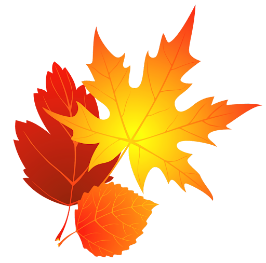 Hello Bicentennial Family,The Bicentennial PTO hopes this month finds you and your student becoming more acclimated with their schedules and settled into a routine.Thank you to all who enjoyed some ice cream and meeting up with friends at our Hayward’s Spirit Night.  Purchases earned our school $595.07!October EventsThe Bobcat Trot will be held on Friday, October 14th during specialist times. School flyers with information have been sent home and we’ll be updating donation totals as this fundraiser gets underway! Last day to donate is Thursday October 13th. For the day to run smoothly, we’ll need volunteers; please consider volunteering on trot day. This month our next PTO meeting will be Wednesday, October 26th, at 7pm on Zoom (link to follow).  We hope to see you all there!PhotosBe sure to upload your photos for yearbook! Additional categories have been added to our Entourage link. https://link.entourageyearbooks.com/my/BicentennialElementary2023In the meantime, we’d love to see your Fall Fun photos!  Share your leaf piles, pumpkin and apple picking, and fall school projects on our private PTO Facebook group. https://www.facebook.com/groups/BicentennialPTOHave a wonderful October!Nora Baussmann, Bryann Dienta (Co-Presidents)Jessica Cue, Erica DeMilia (Co-Secretaries)Meredith McCully, Amanda Waddell (Co-Treasurers)Brenda Lyons, Kristen West (Events Coordinators)Marissa Grove, Heather Sier (Communication Coordinators)Heather Sier, Kristal Torpey (Yearbook Coordinators)Jocelyn Allan (Volunteer Coordinator)Please reach out if you have any questions: bicentennialpto@gmail.com